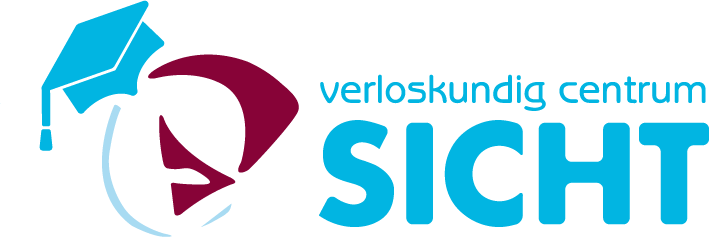 Workshops/trainingsavonden© Sicht organiseert drie workshops/trainingsavonden voor 1e lijns echoscopisten en bij deze nodigen wij je uit! Je bent van harte welkom om je bij te scholen en uitdagende praktijktraining  op te doen!Data voor in je agenda14 oktober  19:00-21:00 uurWorkshop en handsontraining I: Echo in het eerste trimester20 januari  19:00-21:00 uurWorkshop en handsontraining II: Echo: Biometrie13 april 19:00 – 21:00 uurWorkshop en handsontraining III: Echo: Vruchtwater, placenta en andere bevindingenDoor wie gegevenAntsje Tuinenga, Marieke de Jong-Kiewiet en Hester WijmaAccreditatieVoor alle avonden is accreditatie aangevraagd bij de KNOV en BEN.Kosten€ 75,00 excl. BTW per keer. U ontvangt hiervoor een factuur. AanmeldenJe kunt je aanmelden door een mail te sturen naar info@sichtfriesland.nl LocatieMCL; Willem Brouwerzaal ( Route 1 8-20) Sicht levert ook hands-on training op maat. 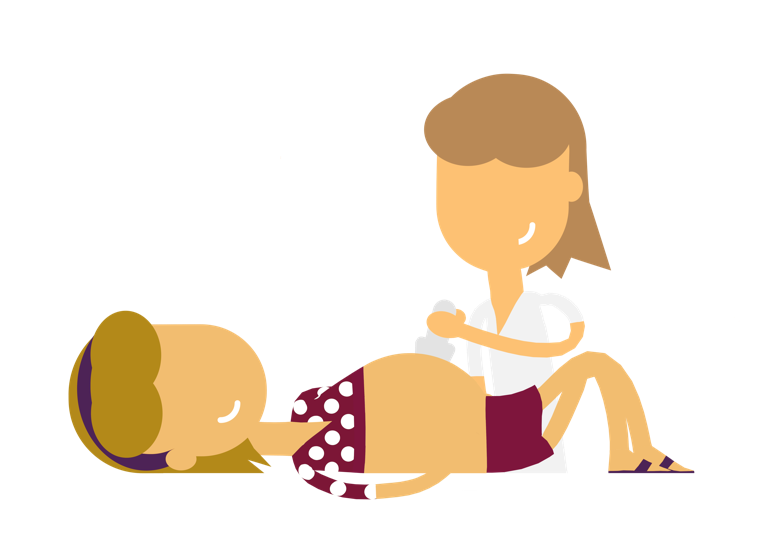 Workshop en handsontraining I: Echo in het eerste trimester14 oktober 19:00-21:00 uurInformatieve avond over echoën in het eerste trimester met casuïstiek en mogelijkheid voor handson. Je bent welkom om (eigen) beelden mee te nemen waar je vragen bij hebt of feedback op wilt.Inhoud:- scannen van uterus met mogelijke bevindingen- scannen van foetus in eerste trimester met mogelijke bevindingen- termijnstelling- Miskraam en ZOL- optimaal gebruik van je apparatuurJe wordt bijgepraat, ziet beelden en gaat daarna aan de slag in kleine groepjes met een echo apparaat.Doel:Een zo hoog mogelijke kwaliteit van de echoscopie voor de zwangeren in de regio.Programma eerste avond© 18:45 Inloop 19:00 Welkom, uitleg van de avond 19:05 1e trimester wat gebeurd er/ Uterus scannen/ fysiologie en afwijkende bevindingen door Antsje19:20 CRL meten / instellingen apparaat/ afwijkende bevindingen door Hester 19:35 Miskraam / ZOL/ afwijkende bevindingen door Marieke19:50 PAUZE koffie /thee met wat lekkers20:15 Handson 3 onderwerpen,  iedere 15 min rouleren van groepje21:00 EINDE 